MatchklockanÖvergripande: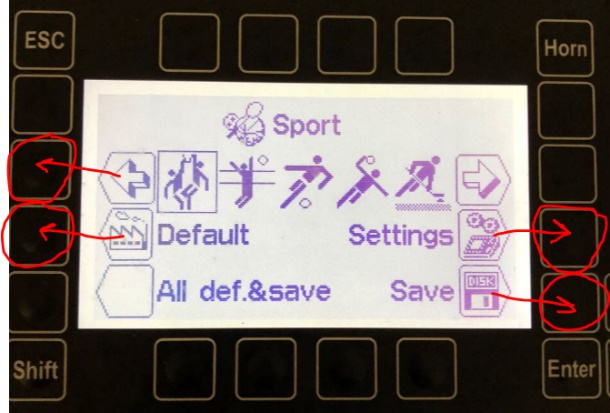 Enter = BekräftaEsc = BackaÖvriga funktioner styrs via de knapparna som funktionerna pekar på.Shift = Används för att ta bort. Trycks in för att ta bort t.ex. utvisning eller fel tillagt mål.Ställa in matchklockanInnan matchen kan startas behöver alla inställningar göras.Koppla in matchklockan och starta den (knappen är på baksidan)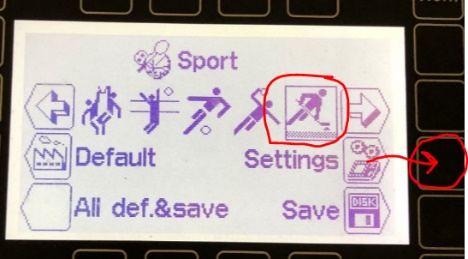 För att starta en innebandy-match ska vi välja alternativet ”Hockey”. Använd pilarna för att markera hockey-symbolen. Tryck på ”Settings” när markören står på hockey. Ställ in antal perioder (3 st + 1 EP, extra-period). Ändra med pilarna och bekräfta med ”Enter”Därefter ska inställningarna för perioderna redigeras. Detta måste göras för samtliga perioder där vi ställer in periodlängd samt pauslängd.Välj ”Setting period & pause”.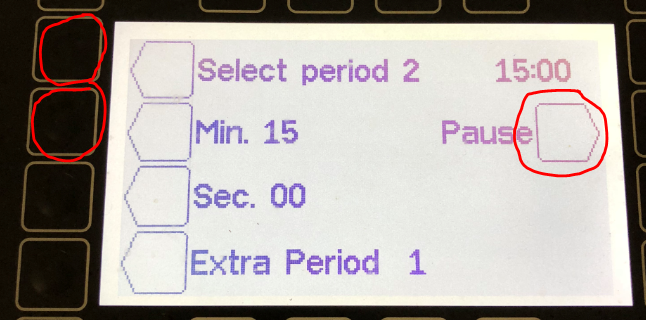 Markera vilken period som ska redigeras, t.ex. per. 1. Ändra med pilarna och bekräfta med ”Enter”.Ställ in tiden för perioden (20 min), bekräfta med ”Enter” Ställ in tiden för pausen genom att trycka på ”Pause”Ställ in med pilarna, bekräfta med ”Enter”.Backa med ”Esc”Gör om samma procedur för samtliga perioder inklusive extraperioden. När alla inställningar är klara: Backa tillbaka till startmenyn genom att trycka ”Esc”, ”Esc”.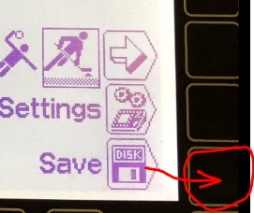 För att spara de nya inställningarna. Tryck ”Save” Nu är matchen redo att startas.Markören ska fortfarande stå på ”hockey”. Tryck ”Enter”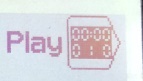 Tryck ”Play” En fråga om att ladda senaste inställningarna kommer då upp. Det vill vi inte. Tryck ”X”En summering över våra nya inställningar visas. Kontrollera att allt ser korrekt ut. Bekräfta med ”Enter”. Om något behöver ändras, tryck ”Esc”.Matchen är nu redo att startas! Klockan startas genom att trycka swithen i on-läge.Match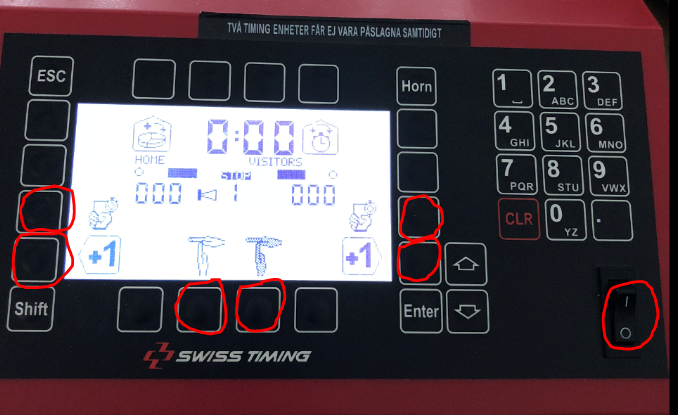 UtvisningTryck på utvisningssymbolen (se ovan)Välj hur lång utvisningen ska varaVälj spelare genom att trycka på ”Number”, bekräfta med ”Enter”Ta bort utvisning:Tryck ”Shift”Tryck på utvisningssymbolenTryck på den utvisningen som ska tas bort. Bekräfta med ”Enter”.Ta bort Mål:Tryck ”Shift”Tryck bort mål från det lag som det ska tas bort ifrån. Bekräfta med ”Enter”.Timeout:Tryck på ”Timeout”-symbolen för rätt lag på domarens signal. Nedräkningen startar direkt. Byte av period: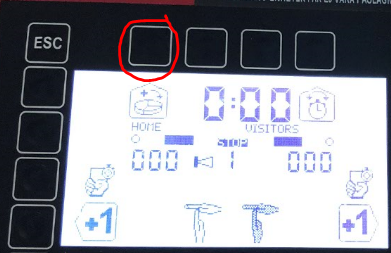 Sätt klockan i ”off-läge”Tryck ”Home”En fråga kommer upp; ”Are you sure change set?”, Tryck  ”√”Välj ”No Reset”Välj paus. Tiden syns nu även på jumbotronen. 